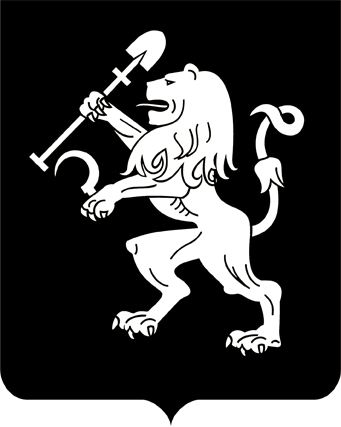 АДМИНИСТРАЦИЯ ГОРОДА КРАСНОЯРСКАРАСПОРЯЖЕНИЕО признании утратившим силу распоряженияадминистрации города от 21.10.2013 № 234-рВ соответствии с Налоговым кодексом Российской Федерации, Жилищным кодексом Российской Федерации, Федеральным законом               от 29.12.2004 № 189-ФЗ «О введении в действие Жилищного кодекса  Российской Федерации», руководствуясь статьями 41, 58, 59 Устава             города Красноярска: 1. Признать утратившим силу распоряжение администрации города от 21.10.2013 № 234-р «Об утверждении Положения о комиссии                 по выявлению проблем, связанных с исчислением земельного налога собственникам помещений в многоквартирных домах». 2. Настоящее распоряжение опубликовать в газете «Городские     новости» и разместить на официальном сайте администрации города. Исполняющий обязанностиГлавы города 			      А.Б. Шувалов08.05.2024№ 155-р